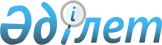 О снятии карантина и признании утратившим силу решения акима Иргизского сельского округа от 6 мая 2020 года № 37 "Об установлении карантина на территории производственного кооператива "Олимп-2023" Иргизского сельского округа"Решение акима Иргизского сельского округа Иргизского района Актюбинской области от 21 сентября 2020 года № 121. Зарегистрировано Департаментом юстиции Актюбинской области 22 сентября 2020 года № 7451
      В соответствии со статьей 35 Закона Республики Казахстан от 23 января 2001 года "О местном государственном управлении и самоуправлении в Республике Казахстан", подпунктом 8 статьи 10-1 Закона Республики Казахстан от 10 июля 2002 года "О ветеринарии" и на основании представления главного государственного ветеринарного - санитарного инспектора Иргизской районной территориальной инспекции комитета ветеринарного контроля и надзора Министерства сельского хозяйства Республики Казахстан от 21 июля 2020 года № 2-18/265, аким Иргизского сельского округа РЕШИЛ:
      1. Снять карантин, установленный на территории производственного кооператива "Олимп-2023" Иргизского сельского округа Иргизского района, в связи с проведением комплекса ветеринарных мероприятий по ликвидации болезни эмфизематозного карбункула среди крупного рогатого скота.
      2. Признать утратившим силу решение акима Иргизского сельского округа от 6 мая 2020 года № 37 "Об установлении карантина на территории производственного кооператива "Олимп-2023" Иргизского сельского округа" (зарегистрированое в Реестре государственной регистрации нормативных правовых актов № 7086, опубликованное 11 мая 2020 года в эталонном контрольном банке нормативных правовых актов Республики Казахстан в электронном виде).
      3. Государственному учреждению "Аппарат акима Иргизского сельского округа Иргизского района Актюбинской области" в установленном законодательством порядке обеспечить государственную регистрацию настоящего решения в Департаменте юстиции Актюбинской области.
      4. Контроль за исполнением настоящего решения оставляю за собой.
      5. Настоящее решение вводится в действие со дня его первого официального опубликования.
					© 2012. РГП на ПХВ «Институт законодательства и правовой информации Республики Казахстан» Министерства юстиции Республики Казахстан
				
      Аким Иргизского сельского округа 

А. Сарин
